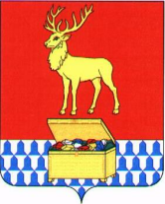 АДМИНИСТРАЦИЯ КАЛАРСКОГО МУНИЦИПАЛЬНОГО ОКРУГА ЗАБАЙКАЛЬСКОГО КРАЯПОСТАНОВЛЕНИЕ01 февраля 2024 года							№ 27c. ЧараОб утверждении Положения о проведении первого этапа регионального конкурса «Лучшая организация работы по охране труда в Забайкальском крае»  В соответствии с Законом Забайкальского края от 29 декабря 2008 года №100-ЗЗК «О наделении органов местного самоуправления муниципальных районов, муниципальных и городских округов отдельными городскими полномочиями в сфере государственного управления охраной труда», Положением о проведении регионального конкурса «Лучшая организация работы по охране труда в Забайкальском крае», утвержденным приказом Министерства труда и социальной защиты населения Забайкальского края от 04 февраля 2022 года №189, руководствуясь ч.1 ст. 11 Устава Каларского муниципального округа Забайкальского края, администрация Каларского муниципального округа Забайкальского края постановляет: Утвердить прилагаемое Положение о проведении первого этапа регионального конкурса «Лучшая организация работы по охране труда в Забайкальском крае». Признать утратившим силу постановление администрации Каларского муниципального округа Забайкальского края от 01 февраля 2022 года № 57 «Об утверждении Положения о проведении муниципального конкурса «Лучшая организация работы по охране труда в Каларском муниципальном округе Забайкальского края». Глава Каларского муниципальногоокруга Забайкальского края					                В.В.УстюжанинПриложение к постановлению администрацииКаларского муниципального округаЗабайкальского краяот 01 февраля 2024 года № 27Положениео проведении первого этапа регионального конкурса «Лучшая организация работы по охране труда в Забайкальском крае»1.Общие положения1.1. Настоящее Положение определяет условия и порядок проведения первого этапа регионального конкурса «Лучшая организация работы по охране труда в Забайкальском крае» (далее – конкурс).1.2. Конкурс проводится в целях активизации работы по предупреждению несчастных случаев на производстве и снижению уровня профессиональной заболеваемости работников.          Задачами конкурса являются:       - определение организаций и индивидуальных предпринимателей, являющихся работодателями  (далее – организации), имеющих лучшие показатели в обеспечении безопасных условий труда работников;      -  повышения престижа должности специалиста по охране труда;       - стимулирование руководителей организаций к созданию на рабочих местах здоровых и безопасных условий труда и организации работы в сфере охраны труда;      - распространение передового опыта и методов работы победителей конкурса, в том числе по профилактике ВИЧ/СПИДа на рабочих местах и недопущению дискриминации и стигматизации в трудовых коллективах лиц, живущих с ВИЧ-инфекцией.1.3. Конкурс проводится по трем номинациям.Первая номинация -  «Лучшая организация Каларского муниципального округа Забайкальского края по проведению работы в сфере охраны труда» по следующим отраслевым группам:промышленность (строительство, транспорт и связь, электроэнергетика, добыча полезных ископаемых и др.) с численность до 100 человек;промышленность (строительство, транспорт и связь, электроэнергетика, добыча полезных ископаемых и др.) с численностью свыше 100 человек;-    сельское и лесное хозяйство;       - торговля и общественное питание, другие отрасли сферы материального производства;	- организация здравоохранения и социальной защиты населения;	- организации образования, культуры и спорта;	- другие непроизводственной сферы.        Вторая номинация – «Лучший специалист по охране труда в Каларском муниципальном округе Забайкальского края»: лучший специалист по охране труда с численностью до 100 человек;	  -     лучший специалист по охране труда с численностью свыше 100 человек;	Третья номинация – «Лучшая работа по информированию работников по вопросам ВИЧ/СПИДа на рабочих местах среди работодателей».  1.4. Участие в конкурсе является добровольным.Порядок и сроки проведения конкурса2.1.Организатором конкурса является  администрация Каларского муниципального округа Забайкальского края (далее – Организатор).       Основными функциями Организатора конкурса являются:         -  утверждение состава муниципальной конкурсной комиссии, обеспечение ее деятельности;       -   организация публикации извещений о начале проведения конкурса и его итогах;обеспечение конкурсной комиссии необходимыми документами;       -  организация приема, регистрации и хранения представленных для участия в конкурсе документов.2.2. Конкурс по всем номинациям проводится по итогам года (отчетный год). Начало конкурса – 01 февраля года, следующего за отчетным.2.3. Не менее чем за неделю до начала конкурса Организатором утверждается состав муниципальной конкурсной комиссии и организуется публикация извещения в средствах массовой информации о проведении конкурса с указанием:сроков проведения конкурса;-    перечня и форм документов, необходимых для участия в конкурсе по трем номинациям;ссылок на правовые акты, регламентирующие проведение конкурса;телефона и почтового адреса Организатора.	2.4. Конкурс по номинациям «Лучшая организация Каларского муниципального округа Забайкальского края по проведению работы в сфере охраны труда», «Лучший специалист по охране труда» и «Лучшая работа по информированию работников по вопросам ВИЧ/СПИДа на рабочих местах среди работодателей» осуществляются в два этапа. На первом этапе конкурсной комиссией Каларского муниципального округа Забайкальского края определяются лучшие организации по каждой отраслевой группе и лучшие специалисты по охране труда. На втором этапе окончательные итоги конкурса подводятся краевой конкурсной комиссией, утвержденной Министерством труда и социальной защиты населения Забайкальского края (далее – краевая конкурсная комиссия). Для выявления победителей среди специалистов по охране труда все участники конкурса в данной номинации, прошедшие во второй этап, проходят тестирование.	2.5. Информация о времени и месте проведения второго этапа (тестирования) специалистов по охране труда доводится до участников конкурса путем размещения информации на сайте Министерства труда и социальной защиты населения Забайкальского края не менее чем за 2 недели до проведения тестирования.2.6. Срок окончания приема документов от участников конкурса по трем номинациям – 01 марта года, следующего за отчетным. Конкурсные документы, представленные после указанного срока, не рассматриваются. Окончательные итоги муниципального конкурса по всем номинациям конкурсная комиссия подводит в срок до 15 марта года, следующего за отчётным.2.7. Муниципальная конкурсная комиссия в срок до 22 марта года, следующего за отчетным, представляет Организатору регионального конкурса на лучшую организацию работы по охране труда в Забайкальском крае (Министерство труда и социальной защиты населения Забайкальского края) протокол заседания комиссии о подведении итогов по муниципальному округу и конкурсные документы лучших организаций, лучших специалистов муниципального округа по каждой номинации, отраслевой группе для их участия во втором этапе  конкурса. Документы в электронной форме направляются до 30 марта года, следующего за отчётным, в адрес отдела государственной экспертизы условий и охраны труда Министерства труда и социальной защиты населения Забайкальского края.2.8.  Краевая конкурсная комиссия в срок до 20 апреля года, следующего за отчетным, проводит окончательные итоги конкурса по всем трем номинациям.3.Требования к участникам конкурса 3.1. К организациям – участникам конкурса по номинации «Лучшая организация Каларского муниципального округа Забайкальского края по проведению работы в сфере охраны труда», «Лучшая работа по информированию работников по вопросам ВИЧ/СПИДа на рабочих местах среди работодателей» предъявляются следующие требования:- регистрация и осуществление производственной деятельности на территории Каларского муниципального округа Забайкальского края;       - осуществление производственной деятельности в течение всего отчетного года; отсутствие процесса ликвидации или стадии банкротства.3.2. К участникам конкурса по номинации «Лучший специалист по охране труда Каларского муниципального округа Забайкальского края предъявляются следующие требования:- наличие в штатном расписании организации должности специалиста по охране труда;- специалист по охране труда должен проработать не менее одного календарного года в организации, от которой подается заявка.3.3. Участники конкурса по всем трем номинациям должны представить в муниципальную конкурсную комиссию:       - заявку на участие в конкурсе по установленной форме (приложение № 1);      - показатели, характеризующие сферу охраны труда в организации, работу специалиста по охране труда и работу по информированию работников по вопросам ВИЧ/СПИДа на рабочих  местах  (приложение № 2, № 3, № 4);      - по усмотрению участника конкурса могут быть представлены документы и материалы, характеризующие безопасность производства и организацию охраны труда.3.4. Участники конкурса несут ответственность:       - за достоверность информации, указанной в заявке и таблице показателей, характеризующих сферу охраны труда;       - за соблюдение условий конкурса, установленных настоящим Положением.        За несоблюдение условий конкурса и предоставление недостоверной информации муниципальная конкурсная комиссия своим решением может лишить участника права участия в конкурсе. Решение муниципальной конкурсной комиссии о лишении права участия в конкурсе может быть обжаловано участником в краевую конкурсную комиссию.4.Порядок подведения итогов конкурса4.1. Если по окончании приема документов на участие в конкурсе количество заявок, полученное Организатором по отраслевой группе или по номинации «Лучший специалист по охране труда в муниципальном районе «Каларский район» составляет менее трех, конкурс в данной группе считается несостоявшимся.4.2. Лучшие по итогам конкурса организации определяются путем подсчета суммы баллов по каждому показателю, указанному в оценочной таблице, утверждённой Краевой конкурсной комиссией, также учитываются дополнительные сведения, представленные участниками Конкурса.4.3. Лучшие по итогам Конкурса специалисты по охране труда определяются по результатам суммы баллов показателей, указанных в таблице приложения №3. Также учитываются дополнительные сведения, представленные участниками конкурса.  4.4. Бальная оценка показателей, указанных в приложениях №2,№3,№4, утверждается краевой конкурсной комиссией.4.5. Вопросы тестирования специалистов по охране труда проводятся до участников конкурса в день проведения тестирования.4.6. По итогам Конкурса устанавливаются первое, второе, третье призовые места для каждой отраслевой группы. Победители определяются на заседании муниципальной конкурсной комиссии.4.7. Лучшие по итогам конкурса организации по каждой отраслевой группе и лучшие специалисты по охране труда Каларского муниципального округа Забайкальского края участвуют во втором этапе регионального конкурса «Лучшая организация работы по охране труда в Забайкальском крае».Приложение 1к Положению  о проведении муниципального конкурса «Лучшая организация работы по охране труда в Каларском муниципальном округе Забайкальского края»Название организации ________________________________________________________________________________Должность и Ф.И.О.* руководителя_________________________________________________________________________________________________________________________________Ф.И.О.* специалиста по охране труда________________________________________________________________________________________________________________________________заявляет о своем намерении принять участие в краевом конкурсе на лучшую организацию работы  по охране труда в Забайкальском крае за 2023 год в  номинации (ях) ________________________________________________________________________________________________________________________________________________________________Адрес организации _______________________________________________________________Контактные телефоны________________________, факс _______________________________е-mail: ______________________________ИНН _______________________________ОКВЭД _____________________________С порядком проведения конкурса ознакомлены и согласны.К конкурсной заявке прилагаются следующие документы, предусмотренные положением о конкурсе (указать полный перечень прикладываемых документов): ________________________________________________________________________________________________________________________________________________________________________________________________________________________________________________________________________________________________________________________________________________________________________________________________________________________________________________________________________________________________________________________________________________________________________________________________________________________________________________________________* Фамилия, имя, отчество указываются полностью.Руководитель                           ___________________ / ___________________ /                                                            М.П.Дата подачи заявки:      ________________Приложение 2к Положению  о проведении муниципального конкурса «Лучшая организация работы по охране труда в Каларском муниципальном округе Забайкальского края»Организация (полное наименование) __________________________________________Юридический адрес организации _____________________________________________Почтовый адрес, телефон, факс. ______________________________________________Основной вид деятельности (код по ОКВЭД) ___________________________________Отраслевая группа конкурса, в которой заявлена организация _____________________  Среднесписочная численность работников _____________________________________ в том числе: женщин_____________, лиц моложе 18 лет_____________⃰ Без учета несчастных случаев на производстве, основной причиной которых явилось нарушение правил дорожного движения работником сторонней организации или другим посторонним лицом. ⃰ ⃰ В пояснительной записке указать по каким программам, сколько человек обучено. (дополнение к п. 25).Пояснительная записка оформляется в произвольной форме.Руководитель организации                                             /____________________/                                                                                  М. П.Дата подачи заявки:      ________________Приложение 3к Положению  о проведении муниципального конкурса «Лучшая организация работы по охране труда в Каларском муниципальном округе Забайкальского края»1. Название должности _________________________________________________________Ф.И.О. _____________________________________________________________________Стаж работы  _______________________________________________________________Организация (полное наименование) ___________________________________________Категория риска организации (ИП) _____________________________________________Почтовый адрес организации _________________________________________________Телефон, факс, E-mail _______________________________________________________Основной вид деятельности (код по ОКВЭД) ____________________________________Среднесписочная численность работников _______, в том числе:  женщин _________, лиц моложе 18 лет __________Руководитель организации ____________________ / _____________________/                                                                 М. П.Приложение 4к Положению  о проведении муниципального конкурса «Лучшая организация работы по охране труда в Каларском муниципальном округе Забайкальского края»1.	Организация (полное наименование) __________________________________________________________________________________________________________________________2.	Юридический адрес организации _______________________________________________3.	Почтовый адрес, телефон, факс. ________________________________________________4.	Основной вид деятельности (код по ОКВЭД) _____________________________________5.	Среднесписочная численность работников _______________________________________ в том числе: женщин_____________, лиц моложе 18 лет_____________Вместе с Показателями, характеризующими работу по информированию работников по вопросам ВИЧ - инфекции на рабочих местах среди работодателей, предоставляются:- копия Программы по профилактике и повышению уровня информированности работников по вопросам ВИЧ/СПИДа на рабочих местах;- фотографии размером 9 x 14 см  информационных уголков и стендов (общий вид, место расположения и  доступность, наличие информационных материалов на стендах);- копии информационно-раздаточных  материалов (листовки, брошюры, памятки, буклеты) о проблемах ВИЧ-инфекции и анонимном тестировании на ВИЧ-инфекцию, предоставленных Центром по профилактике и борьбе со СПИД и (или) разработанных работодателем самостоятельно;- копии программ проведения семинаров, круглых столов по вопросам предупреждения и профилактики ВИЧ-инфекции  (и  копии протоколов  при наличии);- фотографии размером  9 x 14 см о просмотре видеофильмов по вопросам предупреждения и профилактики ВИЧ-инфекции; - копии программ информационных лекций, фотографии размером 9 x 14 см о проведении лекций (копии протоколов при наличии);-  перечень  локальных  нормативных  документов  по  охране  труда (приказы, инструкции, журналы, программы проведения вводного инструктажа и инструктажей на рабочем месте, в которых отражены вопросы по профилактике ВИЧ-инфекции);- копия   раздела/приложения коллективного   договора  организации  с  мероприятиями  по профилактике  ВИЧ/СПИДа  на  рабочих  местах  и недопущению дискриминации и стигматизации работников, живущих с ВИЧ;-  копия  соглашения  или  плана  мероприятий  по  охране  труда с указанием  запланированных   финансовых   средств   на   мероприятия   по информированию работников о проблемах ВИЧ-инфекции и ее профилактике; - фотографии размером 9 x 14 см проведения акций по добровольному и  конфиденциальному  консультированию  и  тестированию  на ВИЧ-инфекцию на рабочих местах;- копия соглашения между администрацией организации и Центром СПИД о реализации программ по профилактике ВИЧ/СПИДа на рабочих местах.Руководитель организации ____________________ / _____________________/                                                   М. П.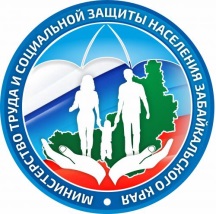 Заявка на участие в  региональном конкурсе «Лучшая организация работы по охране труда в Забайкальском крае» в ____ годуПоказатели, характеризующие состояние  охраны труда в организации  (ИП) в ____ году№ п/пПоказателиОтчет-ный год1Количество несчастных случаев на производстве ⃰⃰⃰1Из них:1- легких;1- тяжелых;1- смертельных2Число дней нетрудоспособности в расчете на одного пострадавшего от несчастных случаев на производстве (коэффициент тяжести)3Число впервые выявленных случаев профессиональных заболеваний4Организация рассмотрения микроповреждений (микротравм):4наличие Порядка учета микроповреждений (микротравм), да/нет;4наличие Журнала учета микроповреждений (микротравм), да/нет;4количество зарегистрированных случаев микроповреждений (микротравм) 5Наличие опасных производственных объектов, зарегистрированных в Забайкальском управлении Ростехнадзора: да/нет5Аварийность на опасных производственных объектах, да/нет6Уровень аварийности на подведомственном автотранспорте:6- наличие автотранспорта в организации; указать количество/нет6- наличие аварий с участием автотранспорта, да/нет7Организация проведения предрейсовых, послерейсовых медицинских осмотров водителей автомобилей, да/нет8Организация наглядной агитации безопасности дорожного движения / наличие стендов, уголков по вопросам безопасности дорожного движения, да/нет9Проведение специальной оценки условий труда (далее – СОУТ):9Год проведения СОУТ9Количество рабочих мест, на которых проведена СОУТ9Доля рабочих мест, на которых проведена СОУТ, % от общего количества рабочих мест в организации9Доля работающих на рабочих местах, на которых проведена СОУТ, % от среднесписочной численности10Количество рабочих мест, на которых по результатам СОУТ установлены вредные условия труда, единиц10Количество рабочих мест, на которых по результатам СОУТ установлены опасные условия труда, единиц10Количество работающих во вредных и (или) опасных условиях труда по результатам СОУТ10Доля  работающих во вредных и (или) опасных условиях труда по результатам СОУТ, % от среднесписочной численности10Доля работников, которым за работу во вредных и (или) опасных условиях труда установлены доплаты к общему числу работников, работающих во вредных условиях труда / %11Общее количество РМ с допустимыми и оптимальными условиями труда, единиц11Из них указать количество задекларированных рабочих мест в Гострудинспекции в Забайкальском крае; нет/количество рабочих мест(№ и дата регистрации указать в пояснительной записке) 11Указать долю задекларированных рабочих мест от общего количества рабочих мест с допустимыми и оптимальными условиями труда, %  / нет12Система управления охраной труда:12наличие Положения о системе управления охраной труда; да / нет12год проведения оценки  профессиональных рисков рабочих мест / нет;12количество рабочих мест, на которых проведена оценка профессиональных рисков; количество РМ / нет12доля рабочих мест, на которых проведена оценка профессиональных рисков к общему числу рабочих мест; % рабочих мест / нет13Проведение пересмотра (ов) уровней профессиональных рисков, да / нет13Год (ы) проведения пересмотра уровней профессиональных рисков / нет (не пересматривались)13Количество рабочих мест, на которых уровень профессионального риска снижен (в отчетном году по сравнению с предыдущей оценкой) / нет13Доля рабочих мест, на которых уровень профессиональных рисков в отчетном году снижен; % / нет14Наличие соглашения или иного утвержденного плана мероприятий по улучшению условий и охраны труда, да / нет- указать долю выполнения запланированных мероприятий в отчетном году, %14Наличие соглашения или иного утвержденного плана мероприятий по улучшению условий и охраны труда, да / нет- указать долю выполнения запланированных мероприятий в отчетном году, %15Объем затрат на мероприятия по улучшению  условий и охраны труда на 1 работника в год, тыс. руб.16Взаимодействие с региональным отделением Социального фонда России по направлениям:16- получение средств на финансирование предупредительных мер по сокращению производственного травматизма и профессиональных заболеваний, руб./нет16- получение скидки к страховому тарифу, % / нет16- получение надбавки к страховому тарифу, % / нет17Обеспеченность работников сертифицированными средствами индивидуальной защиты, % от потребности18Доля охвата работников проведением обязательных предварительных и периодических медицинских осмотров, % (количество работников, прошедших медосмотр, к количеству работников, подлежащих прохождению медосмотра)19Обеспеченность санитарно - бытовыми помещениями (гардеробными, душевыми, умывальными комнатами, комнатами личной гигиены женщин), % от санитарных норм 20Количество работников, которые должны проходить психиатрическое освидетельствование при осуществлении отдельных видов деятельности20Количество работников, которые прошли психиатрическое освидетельствование (с нарастающим итогом), всего 20Доля охвата работников проведением психиатрического освидетельствования, % от числа указанных работников21Наличие службы охраны труда или должности специалиста по охране труда при численности работников более 50 человек или назначение ответственного по охране труда при численности работников менее 50 человек, да/нет22Своевременное (раз в 3 года) прохождение обучения по охране труда в учебных центрах (указать № и дату составления протокола проверки знаний по охране труда, программу обучения, название проверяющей организации в пояснительной записке), да / нет: 22- руководителя организации22- специалиста по охране труда (для организаций с численностью работников более 50 человек)22- либо ответственного по охране труда (для организаций с численностью работников 50 человек и менее)22- членов комиссии по охране труда22- уполномоченных профсоюзов по охране труда22- наличие профсоюзной организации, да/нет23Наличие комиссии по обучению и проверке знаний по охране труда, да / нет23Указать № регистрации работодателя в Реестре ИП и юридических лиц Минтруда России, осуществляющих деятельность по обучению своих работников вопросам по охране труда, № и дата / нет 24Наличие программ обучения по охране труда:24- по общим вопросам охраны труда и функционирования системы управления охраной труда; да / нет / не требуется24- безопасным методам и приемам выполнения работ при воздействии вредных и (или) опасных производственных факторов; да / нет / не требуется24- безопасным методам и приемам выполнения работ повышенной опасности; да / нет / не требуется24- по оказанию первой помощи пострадавшим; да / нет / не требуется24- по использованию (применению) средств индивидуальной защиты; да / нет / не требуется24Наличие в организации Списков профессий и должностей, которые проходят обучение по указанным программам, да/нет25Внесение протоколов по обучению по охране труда в Реестр обученных лиц Минтруда России, да ⃰  ⃰/нет25Доля обученных по охране труда (по всем программам) к общему количеству работников, которые должны проходить обучение (по всем программам), % / нет26Наличие комитета (комиссии) по охране труда, да / нет26Количество заседаний комитета (комиссии) по охране труда26Количество предложений по разработке проектов локальных нормативных актов по охране труда, или участие в разработке и рассмотрении указанных проектов комиссией по охране труда26Количество проверок состояния условий и охраны труда на рабочих местах, в которых участвовали члены комиссии по охране труда и были выработаны предложения работодателю по приведению условий и охраны труда в соответствие с обязательными требованиями охраны труда / нет27Наличие оборудованного кабинета по охране труда, да/нет28Количество средств наглядной агитации (стендов, уголков и т.д.) по охране труда, размещенных на территории организации, единиц /нет28Количество средств наглядной агитации (стендов, уголков и т.д.) по пожарной безопасности, размещенных на территории организации,
единиц / нет29Количество проведенных дней охраны труда30Обеспеченность организации первичными средствами пожаротушения, 
% от нормы30Наличие охранно-пожарной сигнализации, да / нет30Количество проведенных противопожарных тренировок, учений в сфере Гражданской обороны и Чрезвычайных ситуаций 31Наличие в отчетном периоде проверок, визитов (посещений) по инициативе органов государственного  надзора и контроля; указать количество проверок (визитов) / нет31Доля выполнения предписаний органов государственного  надзора и контроля, % (устраненные нарушения к общему количеству выявленных и подлежащих устранению нарушений)31Наличие в отчетном периоде профилактических визитов (посещений) органов государственного  надзора и контроля по инициативе работодателя, указать количество визитов (посещений) / нет32Наличие в отчетном периоде обследования условий и охраны труда органом местного самоуправления, да/нет32Доля выполнения рекомендаций органа местного самоуправления, %33Наличие коллективного договора в организации; указать номер уведомительной регистрации / нет33Наличие раздела «Охрана труда», да / нет33Наличие раздела «Пожарная безопасность», да / нет33Наличие раздела «Профилактика ВИЧ/СПИД», да / нет / да34Наличие в организации разработанной и утвержденной программы «Нулевой травматизм», нет / да 35Наличие мероприятий по информированию работников по вопросам  ВИЧ-инфекции на рабочих местах, да / нет35% выполнения мероприятий  Показатели,характеризующие работу специалиста по охране труда в ___ году№ п/пКритерии оценкиОтчетный год1Своевременное (раз в 3 года) прохождение обучения по охране труда в учебных центрах (указать № и дату составления протокола обучения по охране труда, программы обучения, название обучающей организации в пояснительной записке), да / нет:1Прохождение проверки знаний в единой общероссийской справочно-информационной системе по охране труда в информационно-телекоммуникационной сети «Интернет» Минтруда России  (указать 
№ и дату составления протокола проверки знаний по охране труда, программы обучения в пояснительной записке), да / нет2Наличие программ:2вводного инструктажа; да/нет;2первичного инструктажа на рабочих местах; да/нет3Обеспеченность рабочих мест организации инструкциями по охране труда по профессиям и видам работ, %         4Наличие программ обучения по охране труда:4обучения по охране труда по общим вопросам охраны труда и функцио-нирования системы управления охраной труда; да / нет 4обучения по охране труда безопасным методам и приемам выполнения работ при воздействии вредных и (или) опасных производственных факторов; да / нет / не требуется4обучения по охране труда безопасным методам и приемам выполнения работ повышенной опасности; да / нет / не требуется4обучения по охране труда по оказанию первой помощи пострадавшим; да / нет / не требуется4обучения по охране труда по использованию (применению) средств индивидуальной защиты; да / нет / не требуется5Наличие в организации Списков профессий и должностей, которые проходят обучение по указанным в п. 4 программам, да/нет6Наличие комиссии по обучению и проверке знаний по охране труда, да / нет6Указать № регистрации работодателя в Реестре ИП и юридических лиц Минтруда России, осуществляющий деятельность по обучению своих работников вопросам по охране труда, № и дата / нет7Доля работников, которые прошли обучение и проверку знаний требований охраны труда по программам: 7обучения по охране труда по общим вопросам охраны труда и функцио-нирования системы управления охраной труда; да / нет / не требуется7обучения по охране труда безопасным методам и приемам выполнения работ при воздействии вредных и (или) опасных производственных факторов; да / нет / не требуется7обучения по охране труда безопасным методам и приемам выполнения работ повышенной опасности; да / нет / не требуется7обучения по охране труда по оказанию первой помощи пострадавшим; да / нет / не требуется7обучения по охране труда по использованию (применению) средств индивидуальной защиты; да / нет / не требуется8Внесение протоколов по обучению по охране труда в Реестр обученных лиц Минтруда России (№ и даты протоколов проверки знаний указать в пояснительной записке), да  / нет9Проведение специальной оценки условий труда (далее – СОУТ), да/нет9Год проведения СОУТ9Доля рабочих мест, на которых проведена СОУТ, % от общего количества рабочих мест9Доля работников на рабочих местах, на которых проведена СОУТ, к общей численности работников, %10Количество рабочих мест, на которых по результатам СОУТ установлены вредные условия труда, единиц10Количество рабочих мест, на которых по результатам СОУТ установлены опасные условия труда, единиц11Общее количество РМ с допустимыми и оптимальными условиями труда / нет:11из них указать количество задекларированных рабочих мест в Гострудинспекции в Забайкальском крае; нет/количество рабочих мест(№ и дата регистрации указать в пояснительной записке) 11Указать долю задекларированных рабочих мест от общего количества рабочих мест с допустимыми и оптимальными условиями труда, нет/ % 12Наличие Положения о системе управления охраной труда, да/нет13Количество рабочих мест, на которых проведена оценка профессиональных рисков / нет13Год проведения оценки  профессиональных рисков рабочих мест/ нет;13Доля рабочих мест, на которых проведена оценка рисков, %14Проведение пересмотра оценки профессиональных рисков, да/нет14Год (ы) проведения пересмотра уровней профессиональных рисков / нет (не пересматривались)14Количество рабочих мест, на которых уровень профессионального риска снижен (в отчетном году по сравнению с предыдущей оценкой) / нет 14Доля рабочих мест, на которых уровень профессиональных рисков в отчетном году снижен к общему количеству рабочих мест, на которых проведена оценка профессиональных рисков; % / нет15Наличие соглашения или иного утвержденного плана мероприятий по улучшению условий и охраны труда, да/ нет15- указать долю выполнения запланированных мероприятий в отчетном году, %16Обеспеченность работников в соответствии с типовыми нормами сертифицированной специальной одеждой, специальной обувью и другими средствами индивидуальной защиты, % от потребности на год    17Доля охвата работников проведением обязательных предварительных и периодических медицинских осмотров, % от количества работников, подлежащих прохождению данным осмотрам18Организация и проведение предрейсовых (предсменных), послерейсовых (послесменных) медицинских осмотров, да / нет / 
не требуется19Организация и проведение психиатрического освидетельствования работников, да / нет / не требуется20Наличие в организации мероприятий по информированию работников по вопросам  ВИЧ-инфекции на рабочих местах, да/нет20% выполнения мероприятий 21Количество проведенных Дней охраны труда22Количество средств наглядной агитации (стендов, уголков и т.д.) по охране труда, размещенных в организации / нет22Количество средств наглядной агитации (стендов, уголков и т.д.) по пожарной безопасности, размещенных в организации / нет22Количество средств наглядной агитации (стендов, уголков и т.д.) по безопасности дорожного движения, размещенных в организации / нет23Объем затрат на мероприятия по улучшению  условий и охраны труда на 1 работника в год, тыс. руб.24Взаимодействие организации с региональным отделением Социального фонда России:24- получение средств на финансирование предупредительных мер по сокращению производственного травматизма и профессиональных заболеваний, руб./нет.24- получение скидки к страховому тарифу, % скидки / нет24- установление надбавки к страховому тарифу, % надбавки / нет25Наличие комитета (комиссии) по охране труда, да / нет25- количество проведенных заседаний25Количество предложений по разработке проектов локальных нормативных актов по охране труда, или участие в разработке и рассмотрении указанных проектов комиссией по охране труда / нет25Количество проверок состояния условий и охраны труда на рабочих местах, в которых участвовали члены комиссии по охране труда и были выработаны предложения работодателю по приведению условий и охраны труда в соответствие с обязательными требованиями охраны труда / нет26Наличие в организации разработанной и утвержденной программы «Нулевой травматизм», да / нет27Количество зарегистрированных несчастных случаев на производстве:27- легких;27- тяжелых;27- смертельных;28Количество впервые выявленных случаев профессиональных заболеваний 29Наличие в отчетном периоде проверок, визитов (посещений) по инициативе органов государственного  надзора и контроля; указать количество проверок (визитов) / нет29Уровень выполнения предписаний органов государственного  надзора и контроля, % устраненных от общего количества выявленных и подлежащих устранению нарушений29Наличие в отчетном периоде профилактических визитов (посещений) органов государственного надзора и контроля по инициативе работодателя, указать количество визитов / нет (указать в пояснительной записке органы надзора и контроля, № акта и дату составления)30Наличие обследований, проведенных органами местного самоуправления, количество обследований / нет 30Уровень выполнения актов обследований органов местного самоуправления, % устраненных от общего количества выявленных и подлежащих устранению замечаний31Наличие Реестра (перечня) нормативных правовых актов, содержащих требования охраны труда, в соответствии со спецификой своей деятельности, да / нет Показатели, характеризующие работу по информированию работников по вопросам ВИЧ - инфекции на рабочих местах среди работодателей в ____ году№п/пПоказателиОтчетный год1.Наличие Программы по профилактике и повышению уровня информированности работников по вопросам ВИЧ/СПИДа на рабочих местах, да/нет2.Наличие информационных уголков и стендов в организации о проблемах и профилактике ВИЧ - инфекции, да/нет3.Наличие информационных раздаточных материалов (листовки, брошюры, памятки, буклеты) о проблемах ВИЧ - инфекции,  предоставленных Центром по профилактике и борьбе со СПИД и (или) разработанных работодателем самостоятельно, да/нет4.Наличие соглашения между администрацией организации и Центром СПИД о реализации программ по профилактике ВИЧ/ СПИДа на рабочих местах, да/нет5.Проведения информационных лекций, семинаров, круглых столов по вопросам предупреждения и профилактики ВИЧ - инфекции, в том числе с представителями Центра по профилактике и борьбе со СПИД; количество мероприятий/нет6.Показ информационных видеофильмов о проблемах ВИЧ/ СПИДа и методах профилактики ВИЧ - инфекции, да/нет7.Количество акций по добровольному и конфиденциальному консультированию и тестированию на ВИЧ - инфекцию на рабочих местах8.Численность работников, прошедших добровольное тестирование на ВИЧ - инфекцию, чел.9.Удельный вес работников, прошедших добровольное тестирование на ВИЧ - инфекцию, от общего количества работников организации, %/ нет10.Наличие локальных нормативных актов, содержащих требования охраны труда по вопросам ВИЧ/ СПИДа, да/нет11.Наличие в коллективном договоре организации раздела/приложения по профилактике ВИЧ/СПИДа на рабочих местах и недопущению дискриминации и стигматизации работников, живущих с ВИЧ, да/нет12.Проведение индивидуального  информирования работников по вопросам ВИЧ - инфекции при проведении вводного инструктажа, да/нет13.Проведение  информирования работников по вопросам ВИЧ - инфекции при проведении инструктажей на рабочем месте, да/нет14.Материальные затраты на мероприятия по информированию работников о проблемах ВИЧ-инфекции и ее профилактике,  тыс. рублей14.запланировано, всего 14.фактически использовано14.в расчете на одного работника